SVÁTEČNÍ OTEVÍRACÍ DOBAUHERSKÉ HRADIŠTĚ23.12.        05:35 – 08:45, 09:00 – 12:40, 13:10 – 16:35, 16:50 – 18:2024.12.        05:35 – 08:45, 09:00 – 12:30, 13:00 – 14:3025.12.        11:30 – 14:35, 15:05 – 19:3026.12.        07:30 – 12:40, 13:10 – 16:35, 16:50 – 19:3027.12.        05:35 – 08:45, 09:00 – 12:40, 13:10 – 16:35, 16:50 – 18:2028.12.          05:35 – 08:45, 09:00 – 12:40, 13:10 – 16:35, 16:50 – 18:2029.12.        05:35 – 08:45, 09:00 – 12:40, 13:10 – 16:35, 16:50 – 18:2030.12.        05:35 – 08:45, 09:00 – 12:40, 13:10 – 16:35, 16:50 – 18:2031.12.        05:35 – 08:45, 09:00 – 12:30, 13:00 – 14:3001.01.        11:30 – 14:35, 15:05 – 19:30Platbu platební kartou a kartou Zetka hlaste předem.Převzetím jakéhokoli jízdního dokladu se přesvědčte, zda Vám byl vydán podle Vašeho požadavku a zda Vám byl vrácen správný finanční obnos. Na pozdější reklamace nebude brán zřetel.Cestujte s námi!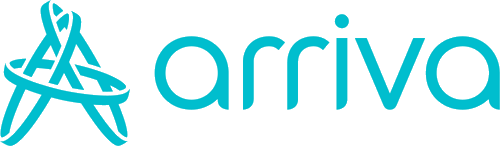 